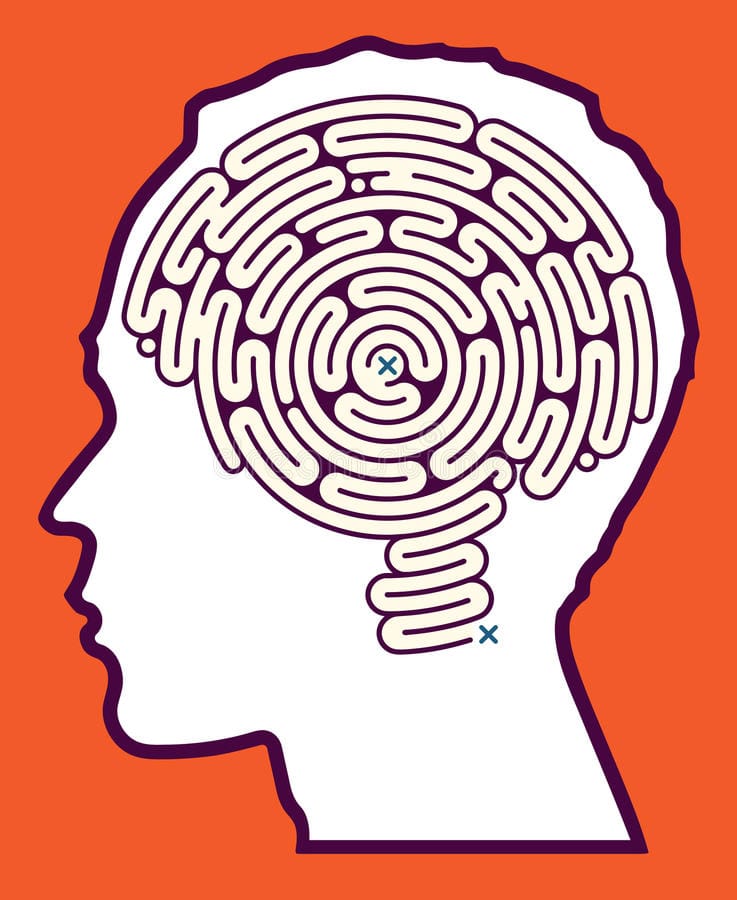 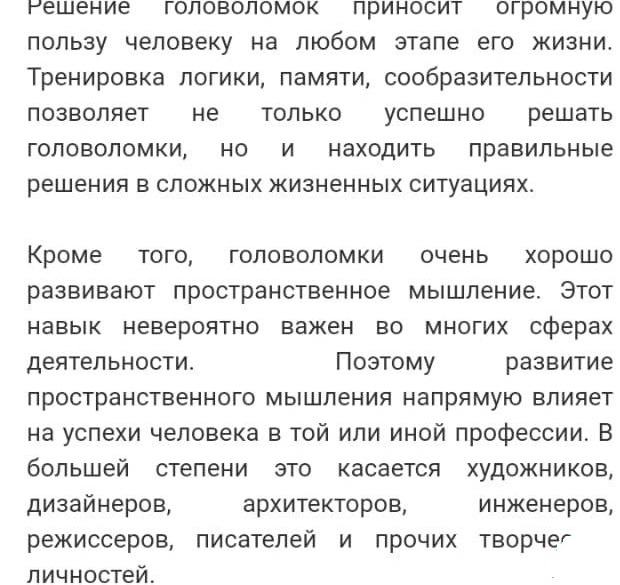 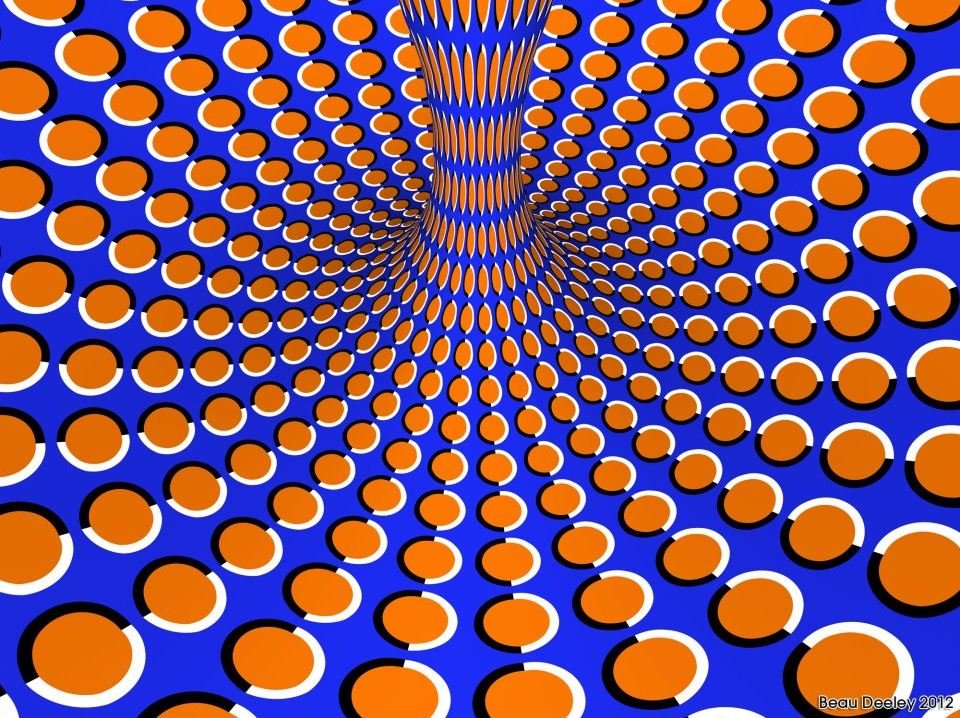 Понаблюдай за рисунком 15-20 секунд.Приготовь спички и попробуй разгадать головоломки со спичками: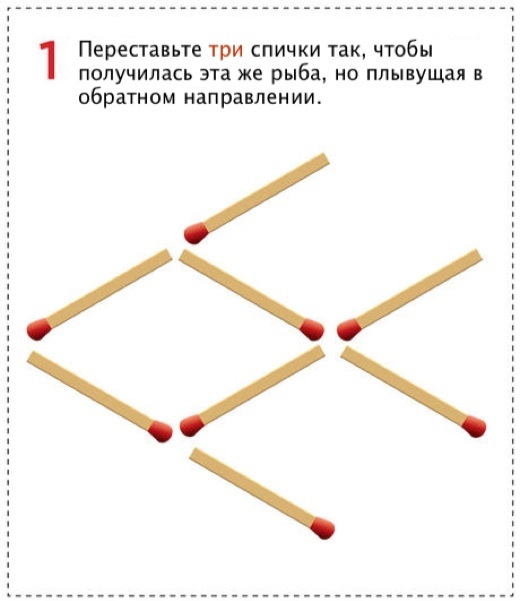 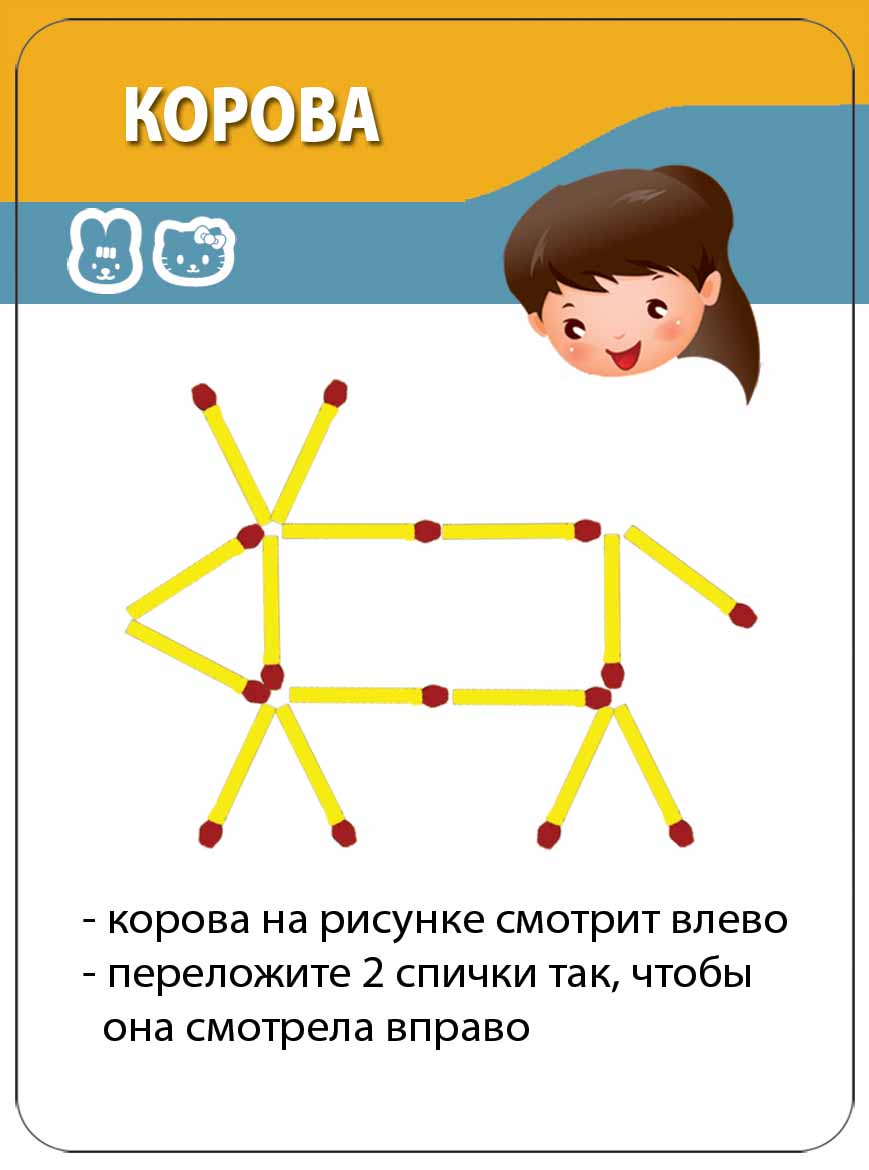 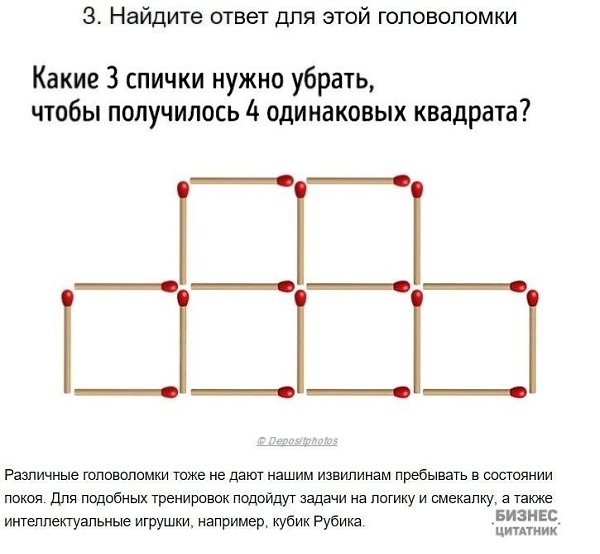 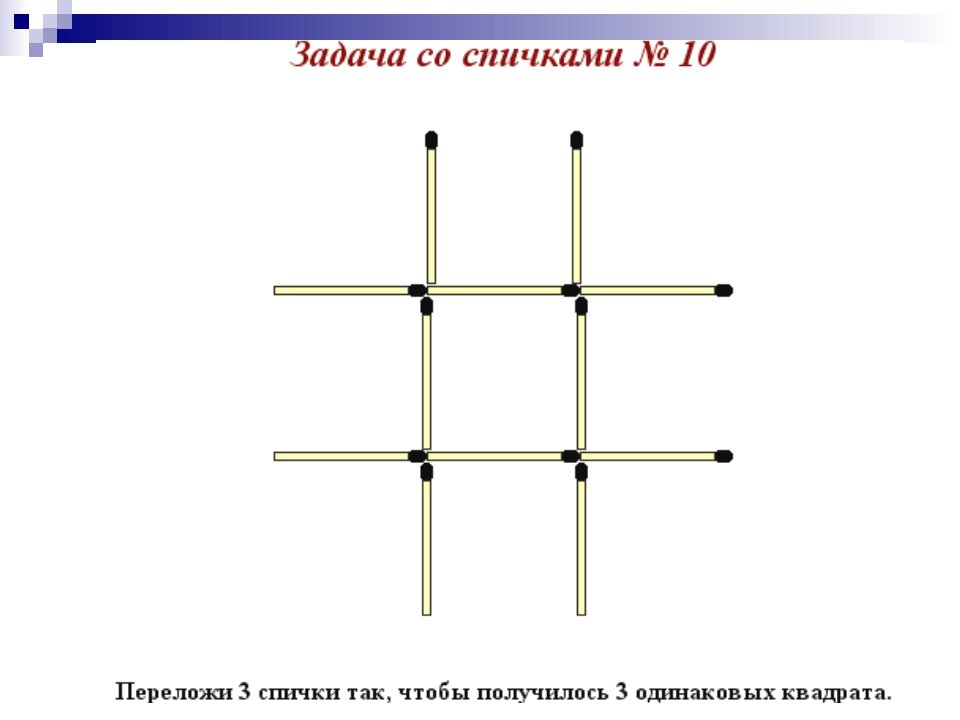 Попробуй нарисовать  эти фигуры, не отрывая карандаш от бумаги  и не проводя двойную линию.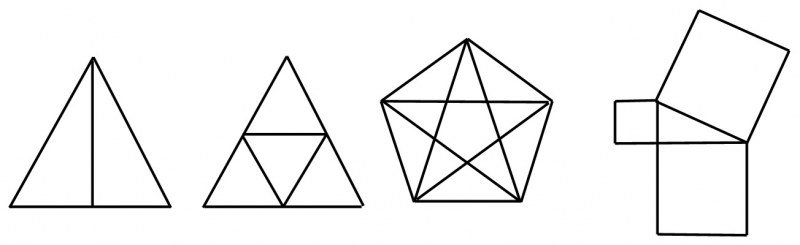 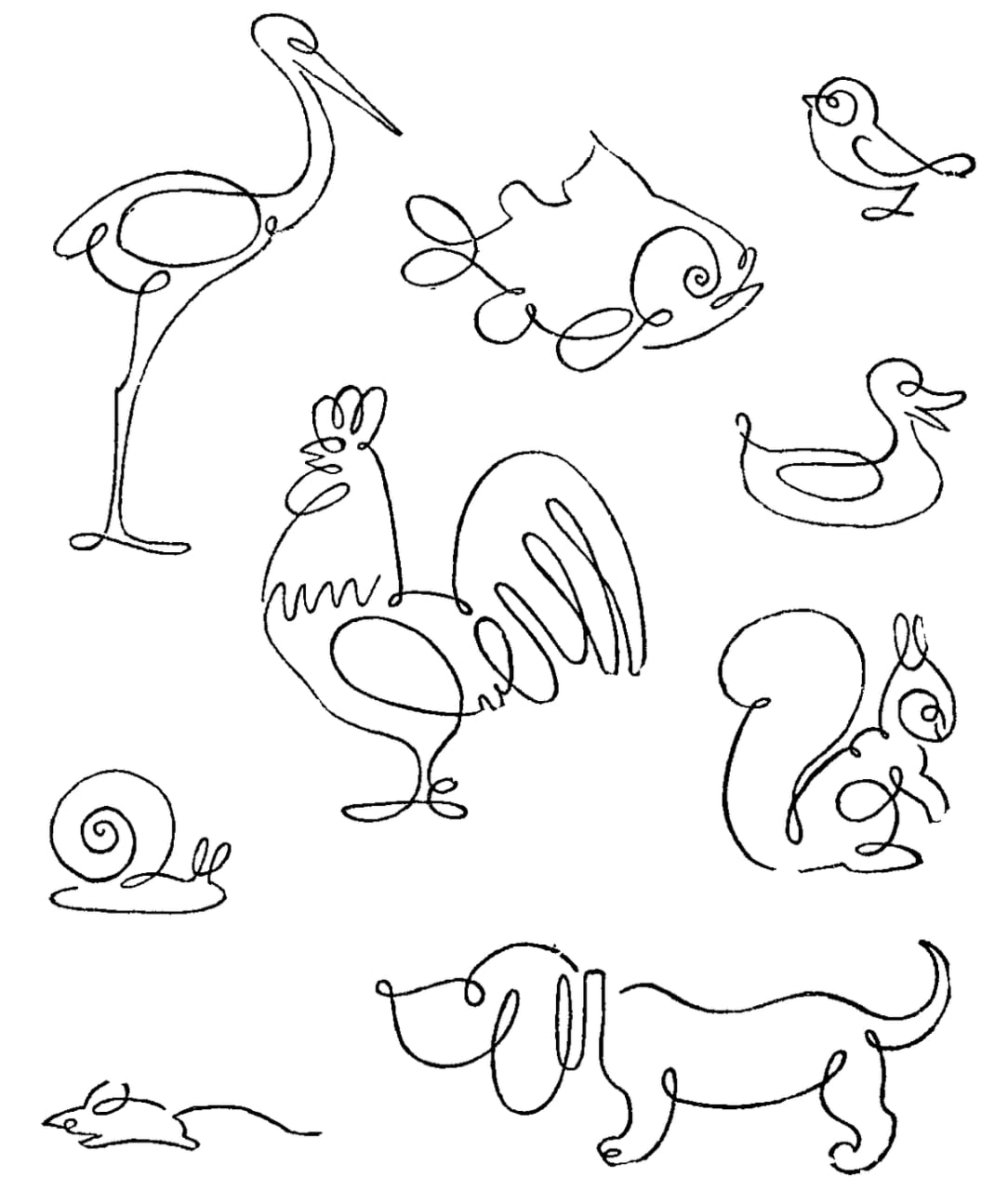 Выбери любую фигуру животного.Лабиринт.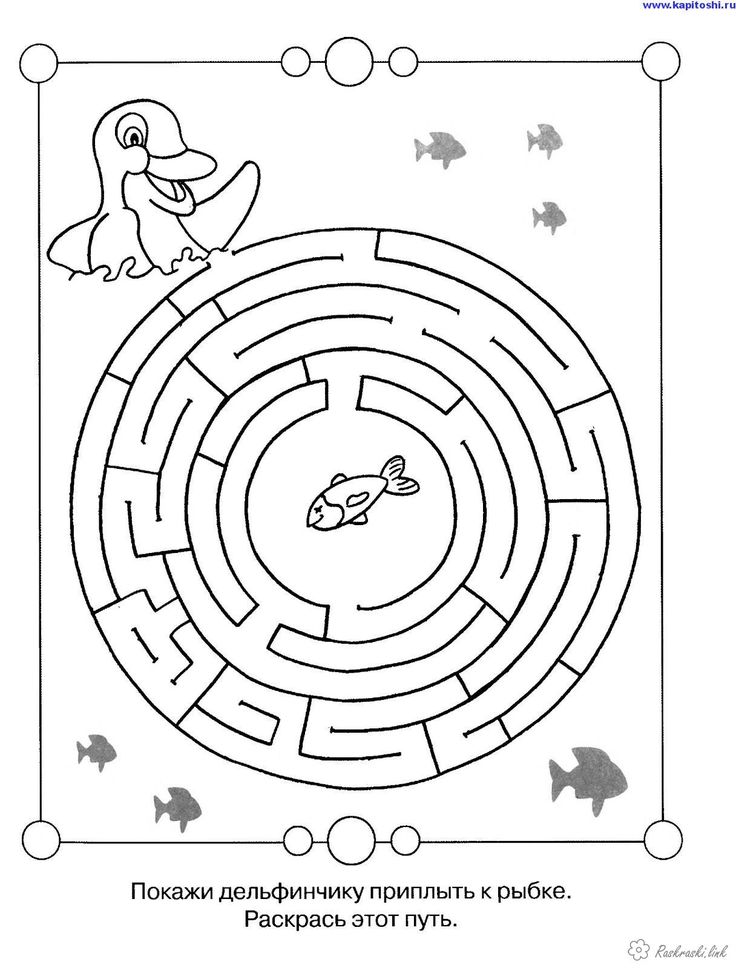 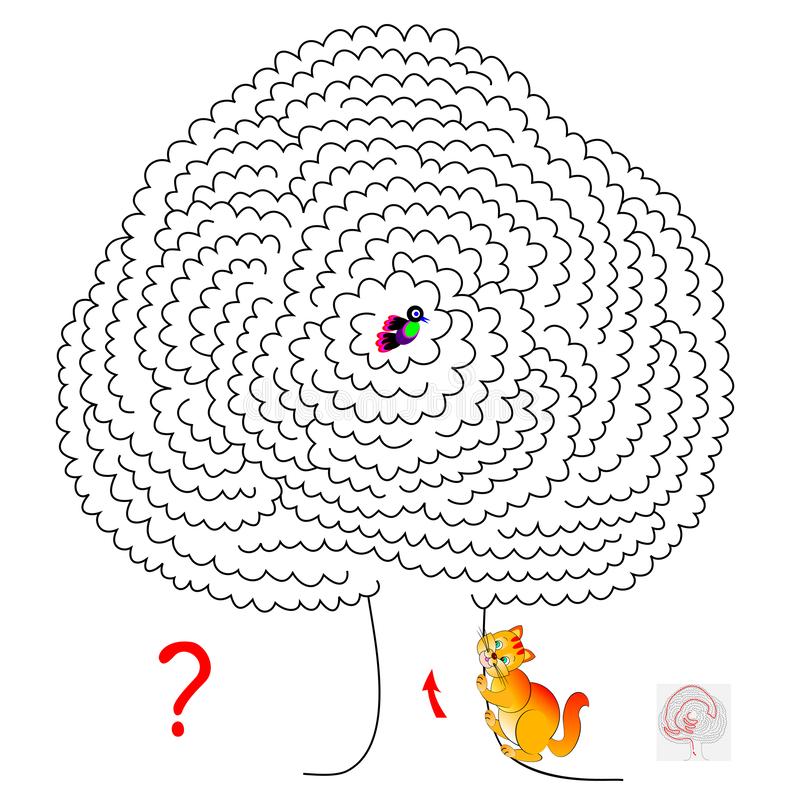 Тест на внимательность.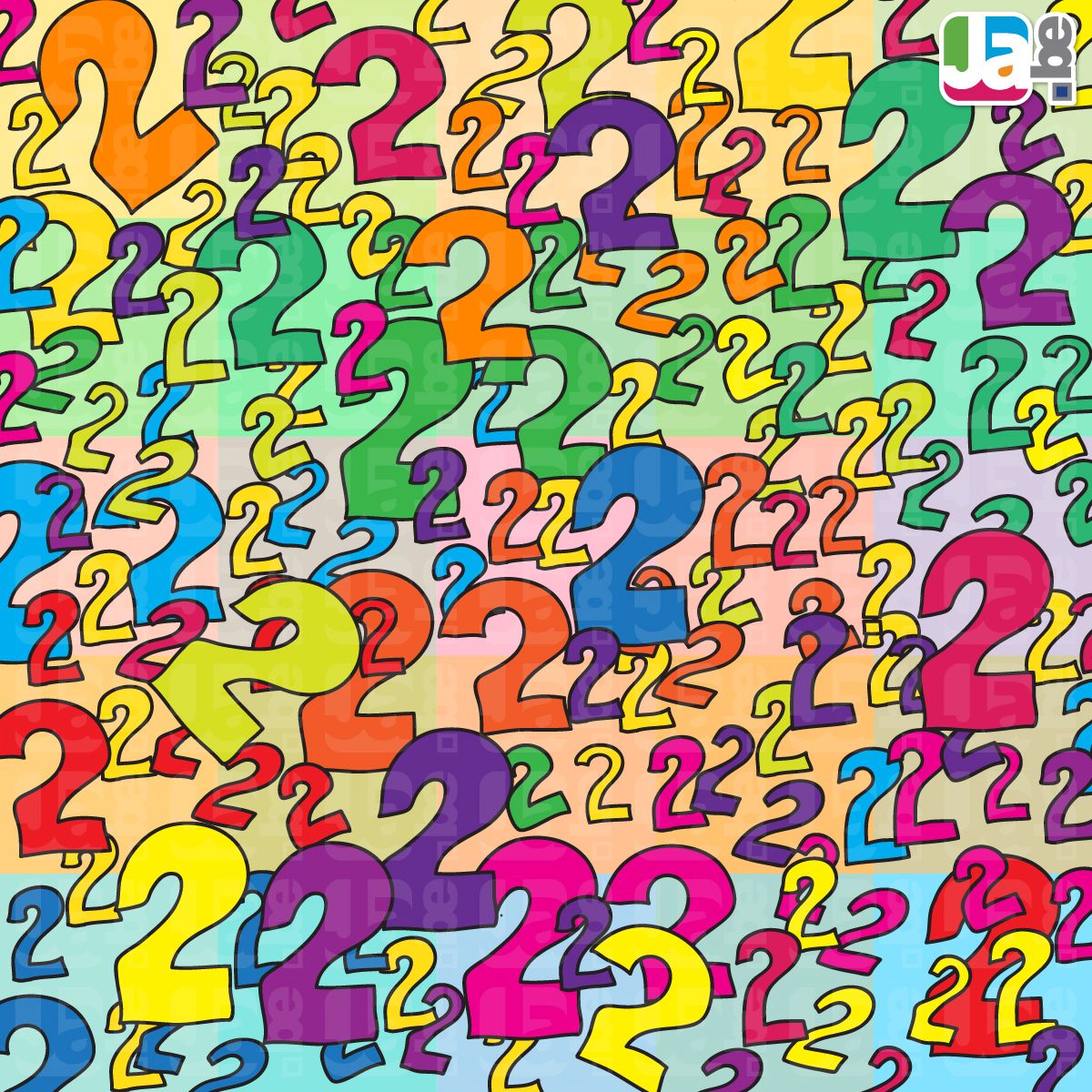 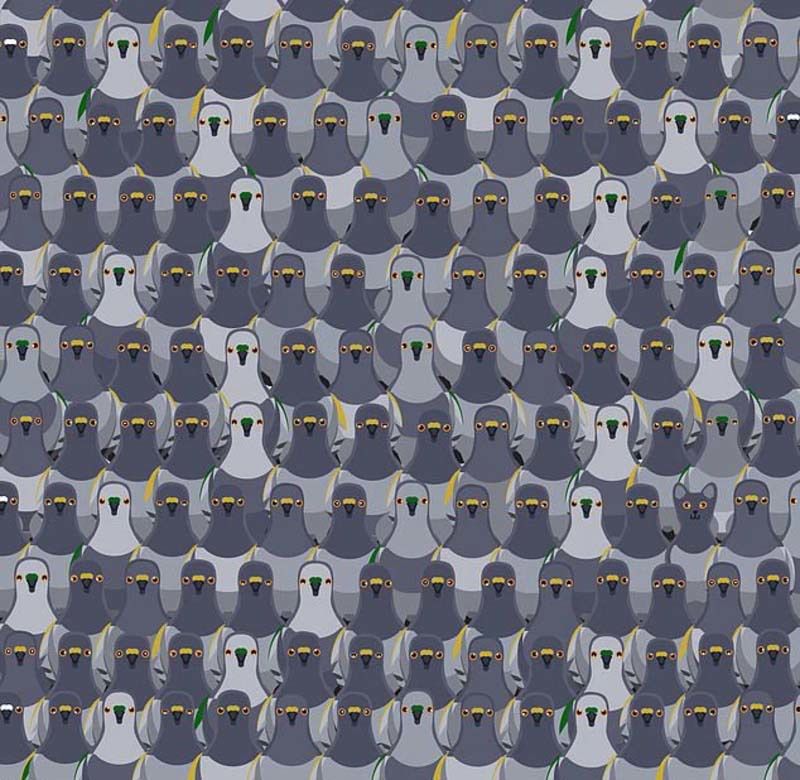 Найди ? знак.                                     Найди  кота.Спасибо за внимательность! С вами работала Каюкова О.Я.Здоровья вам и вашим близким!